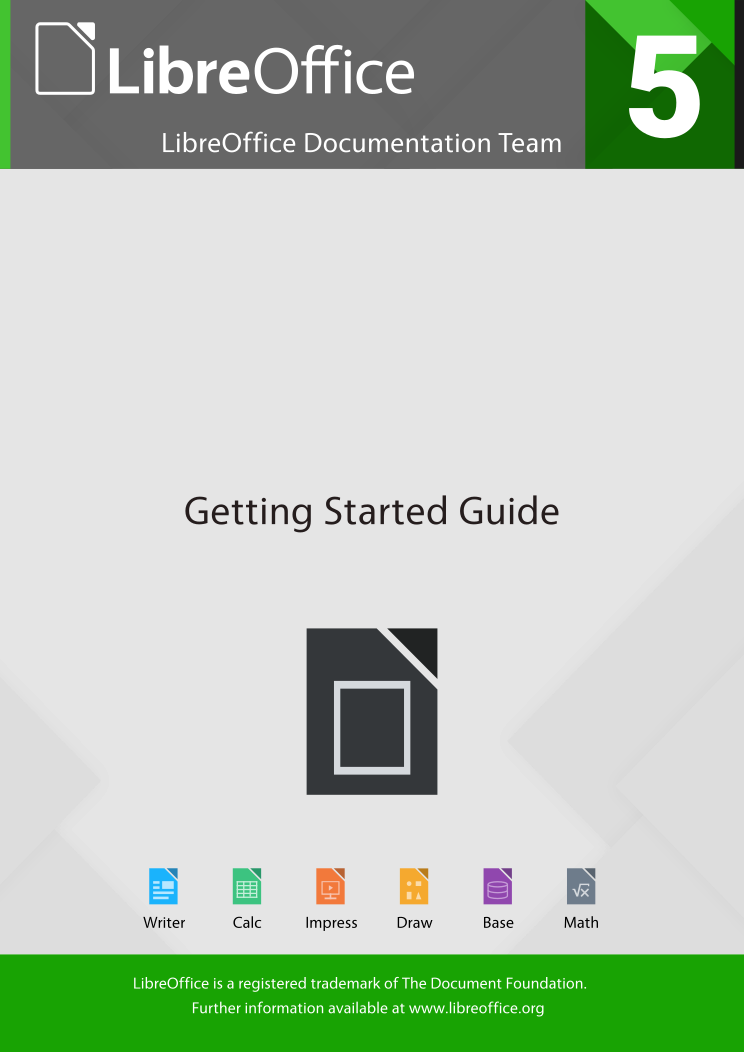 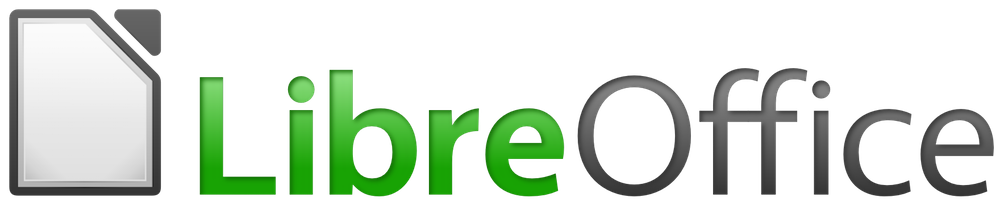 Chapter 3  
Using Styles and TemplatesWhat is a template?A template is a model document that you use to create other documents. For example, you can create a template for business reports that has your company’s logo on the first page. New documents created from this template will all have your company’s logo on the first page.Templates can contain anything that regular documents can contain, such as text, graphics, a set of styles, and user-specific setup information such as measurement units, language, the default printer, and toolbar and menu customization.All documents in LibreOffice are based on templates. You can create a specific template for any document type (text, spreadsheet, drawing, presentation). If you do not specify a template when you start a new document, then the document is based on the default template for that type of document. If you have not specified a default template, LibreOffice uses the blank template for that type of document that is installed with LibreOffice. See “Setting a default template” on page 19 for more information.What are styles?A style is a set of formats that you can apply to selected pages, text, frames, and other elements in your document to quickly change their appearance. Often applying a style means applying a whole group of formats at the same time.Many people manually format paragraphs, words, tables, page layouts, and other parts of their documents without paying any attention to styles. They are used to writing documents according to physical attributes. For example, you might specify the font family, font size, and any formatting such as bold or italic.Styles are logical attributes. Using styles means that you stop saying “font size 14pt, Times New Roman, bold, centered” and you start saying “Title” because you have defined the “Title” style to have those characteristics. In other words, using styles means that you shift the emphasis from what the text (or page, or other element) looks like, to what the text is.Styles help improve consistency in a document. They also make major formatting changes easy. For example, you may decide to change the indentation of all paragraphs, or change the font of all titles. For a long document, this simple task can require making individual changes in dozens of places. By contrast, when you use styles, you only need to make a single change.In addition, styles are used by LibreOffice for many processes, even if you are not aware of them. For example, Writer relies on heading styles (or other styles you specify) when it compiles a table of contents. Some common examples of style use are given in “Examples of style use” on page 23.LibreOffice supports the following types of styles:Page styles include margins, headers and footers, borders and backgrounds. In Calc, page styles also include the sequence for printing sheets.Paragraph styles control all aspects of a paragraph’s appearance, such as text alignment, tab stops, line spacing, and borders, and can include character formatting.Character styles affect selected text within a paragraph, such as the font and size of text, or bold and italic formats.Frame styles are used to format graphic and text frames, including text wrap, borders, backgrounds, and columns.List styles allow you to select, format, and position numbers or bullets in lists.Cell styles include fonts, alignment, borders, background, number formats (for example, currency, date, number), and cell protection.Graphics styles in drawings and presentations include line, area, shadowing, transparency, font, connectors, dimensioning, and other attributes.Presentation styles include attributes for font, indents, spacing, alignment, and tabs.Different styles are available in the various components of LibreOffice, as listed in Table 1.LibreOffice comes with many predefined styles. You can use the styles as provided, modify them, or create new styles, as described in this chapter.Table 1. Styles available in LibreOffice componentsApplying stylesLibreOffice provides several ways for you to select styles to apply:Styles and Formatting windowFill Format ModeApply Style ListKeyboard shortcutsUsing the Styles and Formatting windowThe Styles and Formatting window includes the most complete set of tools for styles. To use it for applying styles:Select Styles and Formatting , or press F11 (⌘+T on a Mac) or click the Styles and Formatting tab in the Sidebar (View > Sidebar to open it).The Styles and Formatting window shows . Figure 1 shows the window for Writer, with Paragraph Styles visible.Select one of the buttons at the top left of the Styles and Formatting window to display a list of styles in  category.To apply an existing style, position the insertion point in the paragraph, frame, page, or word, and then double-click the name of the style in one of these lists. To apply a character style to more than one word, select the characters first.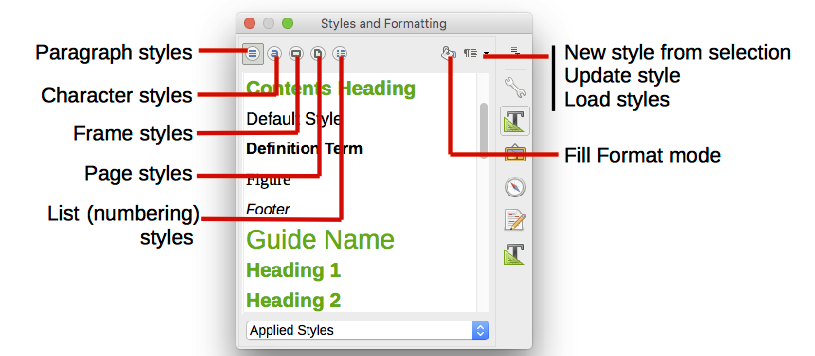 Using Fill Format ModeUse Fill Format to apply a style to many different areas quickly without having to go back to the Styles and Formatting window and double-click every time. This method is quite useful when you need to format many scattered paragraphs, cells, or other items with the same style:Open the Styles and Formatting window and select the style you want to apply.Select the Fill Format Mode button.To apply a paragraph, page, or frame style, hover the mouse over the paragraph, page, or frame and click. To apply a character style, hold down the mouse button while selecting the characters. Clicking a word applies the character style for that word.Repeat step 3 until you have made all the changes for that style.To quit Fill Format mode, click the Fill Format Mode button again or press the Esc key.Using the Apply Style listAfter you have used a style at least once in a document, the style name appears on the Apply Style list near the left-hand end of the Formatting toolbar.You can open this list and click the style you want, or you can use the up and down arrow keys to move through the list and then press Enter to apply the highlighted style.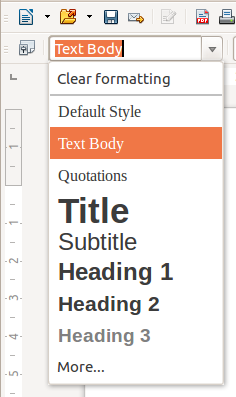 Using keyboard shortcutsSome keyboard shortcuts for applying styles are predefined. For example, in Writer Ctrl+0 applies the Text body style, Ctrl+1 applies the Heading 1 style, and Ctrl+2 applies the Heading 2 style. You can modify these shortcuts and create your own; see Chapter 14, Customizing LibreOffice, for instructions.Modifying stylesLibreOffice includes predefined styles, but you can also create custom styles. You can modify both types of styles in several ways:Change a style using the Style dialogUpdate a style from a selectionUse AutoUpdate (paragraph and frame styles only)Load or copy styles from another document or templateChanging a style using the Style dialogTo change an existing style using the Style dialog, right-click on the required style in the Styles and Formatting window and select Modify from the pop-up menu.The Style dialog displayed depends on the type of style selected. Each Style dialog has several tabs. See the chapters on styles in the user guides for details.Updating a style from a selectionTo update a style from a selection:Open the Styles and Formatting window.In the document, select an item that has the format you want to adopt as a style.In the Styles and Formatting window, select the style to update, then click on the arrow next to the New Style from Selection icon and click Update Style.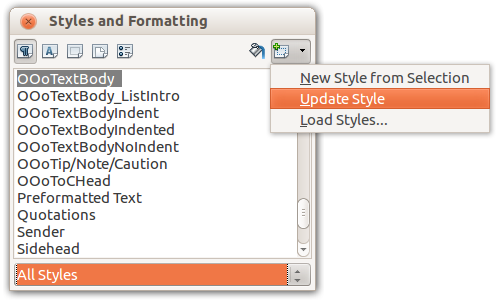 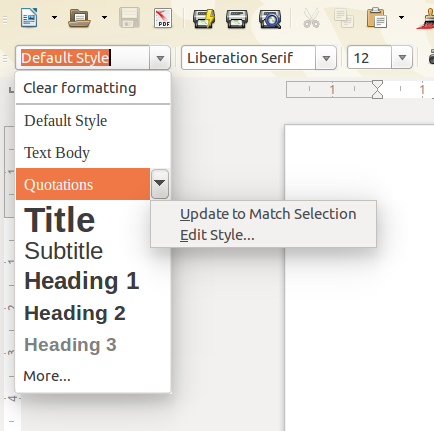 Using AutoUpdateAutoUpdate applies to paragraph and frame styles only. If the AutoUpdate option is selected on the Organizer page of the Paragraph Style or Frame Style dialog, applying direct formatting to a paragraph or frame using this style in your document automatically updates the style itself.Updating styles from a document or templateYou can update styles by copying  them from a template or another document. See “Copying styles from a template or document” on page 12.Creating new (custom) stylesYou may want to add some new styles. You can do this by using either the  dialog or the New Style from Selection tool.Creating a new style using the Style dialogTo create a new style using the  dialog, right-click in the Styles and Formatting window and select New from the pop-up menu.If you want your new style to be linked with an existing style, first select that style and then right-click and select New.If you link styles, then when you change the base style (for example, by changing the font from Times to Helvetica), all the linked styles will change as well. Sometimes this is exactly what you want; other times you do not want the changes to apply to all the linked styles. It pays to plan ahead.The dialogs and choices are the same for defining new styles and for modifying existing styles. See the chapters on styles in the user guides for details.Creating a new style from a selectionYou can create a new style by copying an existing manual format. This new style applies only to this document; it will not be saved in the template.Open the Styles and Formatting window and choose the type of style you want to create.In the document, select the item you want to save as a style.In the Styles and Formatting window, select on the New Style from Selection icon.In the Create Style dialog, type a name for the new style. The list shows the names of existing custom styles of the selected type. Click OK to save the new style.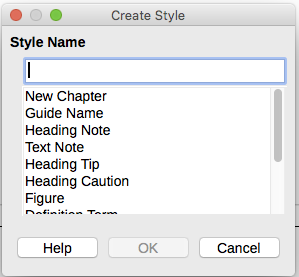 Dragging and dropping to create a styleYou can drag and drop a selection into the Styles and Formatting window to create a new style. The element to drag depends upon the LibreOffice application.WriterSelect some text and drag it to the Styles and Formatting window. If Paragraph Styles are active, the paragraph style will be added to the list. If Character Styles are active, the character style will be added to the list.CalcDrag a cell selection to the Styles and Formatting window to create .Draw/ImpressSelect and drag  to the Styles and Formatting window to create .Copying styles from a template or documentYou can copy styles into a document by loading them from a template or from another document:Open the document you want to copy styles into.In the Styles and Formatting window, click the arrow next to the New Style from Selection icon, and then select Load Styles (see Figure 3).On the Load Styles dialog (Figure 7), find either a template or an ordinary document from which to copy . Click the From File button to open a window from which to select the required document.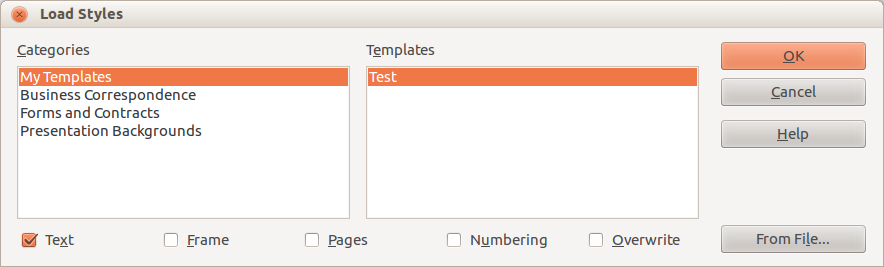 Select the types of styles to copy from the checkboxes at the bottom of the dialog.Select Overwrite if you want to replace styles in the original document that have the same name as styles in the document from which you are importing styles. If this box is not selected, you will only copy styles whose names are not used in the original document.Click OK to copy the styles.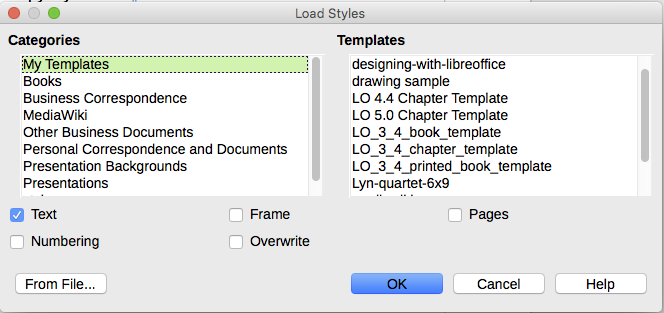 Deleting stylesYou cannot remove (delete) any of LibreOffice’s predefined styles from a document or template, even if they are not in use.You can remove any user-defined (custom) styles; but before you do, you should make sure the styles are not in use in the current document. To delete any unwanted styles, in the Styles and Formatting window select each one to be deleted (hold Ctrl while selecting multiple styles), and then right-click on a selected style and select Delete on the context menu.If the style is not in use, it is deleted immediately without confirmation. If the style is in use, you receive a warning message asking you to confirm deletion.Using a template to create a documentTo use a template to create a document:From the Menu bar, choose File > New > Templates. The Template Manager dialog opens.From the tabs at the top of the dialog, select the category of template you want to use.Select the folder that contains the template that you want to use. All the templates contained in that folder are listed on the page (as shown in Figure 8).Select the template that you want to use. If you wish to view the template’s properties, click the Properties button above the list of templates. The template’s properties appear in a pop-up window. Click Close to close this pop-up window.Select the required template. A new document based on the selected template opens in LibreOffice.The template the document is based upon is listed in File > Properties > General. The connection between the template and the document remains until the template is modified and, the next time that the document is opened, you choose not to update it to match the template.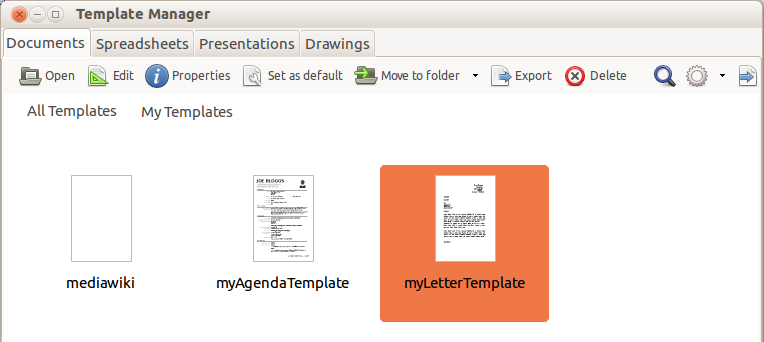 Creating a templateYou can create your own templates in two ways: by saving a document as a template or by using a wizard.Creating a template from a documentTo create a template from a document and save it to My Templates:Open a new or existing document of the type you want to make into a template (text document, spreadsheet, drawing, or presentation).Add any content that you want to appear in any document you create from the new template, for example company logo, copyright statement, and so on.Create or modify any styles that you want to use in the new template.From the Menu bar, choose File > Templates > Save As Template. The Template Manager dialog (Figure 9) opens, displaying the default folders and any user-created folders.Select the My Templates folder.Select Save.In the dialog that opens, type a name for the new template and click .Close the Template Manager dialog.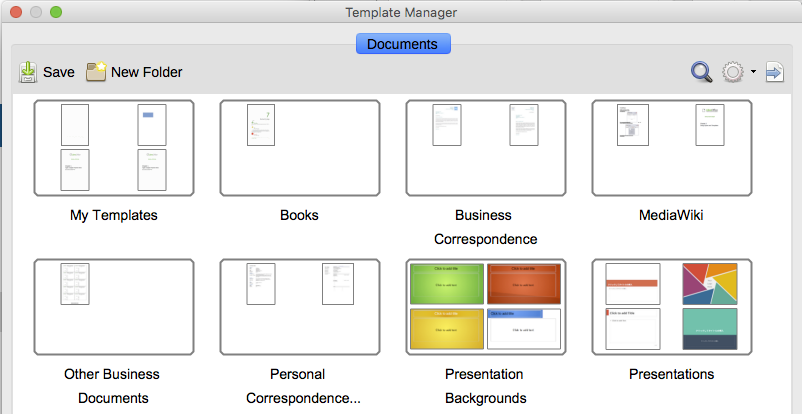 Creating a template using a wizardYou can use wizards to create templates for letters, faxes, agendas, and to create presentations and Web pages.For example, the Fax Wizard guides you through the following choices:Type of fax (business or personal)Document elements like the date, subject line (business fax), salutation, and complementary closeOptions for sender and recipient information (business fax)Text to include in the footer (business fax)To create a template using a wizard:From the Menu bar, choose File > Wizards > [type of template required].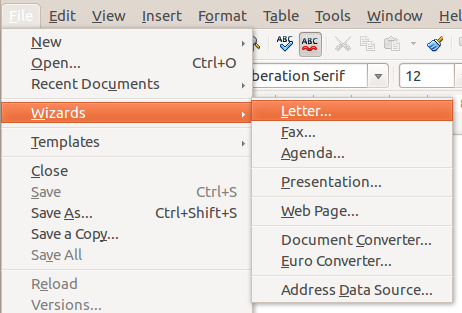 Finally, you can choose whether to create a new document from your template immediately, or manually change the template. For future documents, you can re-use the template created by the wizard, just as you would use any other template.You may need to open the Template Manager and click Refresh on the Action menu to have any new templates appear in the listings.Editing a templateYou can edit a template’s styles and content, and then, if you wish, you can reapply the template’s styles to documents that were created from that template. You cannot reapply content.To edit a template:From the Menu bar, choose File > > Manage or press Ctrl+Shift+N. The Template Manager dialog opens.Navigate to the template that you want to edit. Click once on it to activate the file handling controls (see Figure 8). Click Edit. The template opens in LibreOffice.Edit the template just as you would any other document. To save your changes, choose File > Save from the Menu bar.Updating a document from a changed templateIf you make any changes to a template and its styles, the next time you open a document that was created  the template before the changes, a confirmation message is displayed.To update the document:Click Update Styles to apply the changed styles in the template to the document.Select Keep Old Styles if you do not want to apply the changed styles in the template to the document (but see the Caution notice below).Adding templates obtained from other sourcesLibreOffice refers to sources for templates as repositories. A repository can be local (a directory on your computer to which you have downloaded templates) or remote (a URL from which you can download templates).You can get to the official template repository by using the Get more templates for LibreOffice button at the right-hand end of the Template Manager dialog, as shown in Figure 11, or by  http://templates.libreoffice.org/template-center in your browser.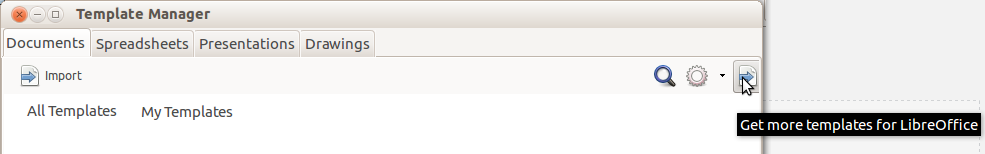 If you have enabled experimental features in Tools > Options > Advanced, the Template Manager shows a Repository button that you can use to add other template repositories. As this is an experimental feature, it may not work reliably.On other websites you may find collections of templates that have been packaged into extension (OXT) files. These are installed a little differently, as described below.Installing individual templatesTo install individual templates:Download the template and save it anywhere on your computer.Import the template into a template folder by following the instructions in “Importing a template” on page 22.Installing collections of templatesThe Extension Manager provides an easy way to install collections of templates that have been packaged as extensions. Follow these steps:Download the extension package (OXT file) and save it anywhere on your computer.In LibreOffice, select Tools > Extension Manager from the Menu bar. In the Extension Manager dialog, click Add to open a file browser window.Find and select the package of templates you want to install and click Open. The package begins installing. You may be asked to accept a license agreement.When the package installation is complete, restart LibreOffice. The templates are available for use through File > Templates > Manage and File > New > Templates and the extension is listed in the Extension Manager.See Chapter 14 Customizing LibreOffice for more about the Extension Manager.Setting a default templateIf you create a document by choosing File > New > Text Document (or Spreadsheet, Presentation, or Drawing) from the Menu bar, LibreOffice creates the document from the default template for that type of document. You can, however, change the default whenever you choose.Setting a template as the defaultYou can set any template displayed in the Template Manager dialog to be the default:From the Menu bar, choose File > Templates > Manage.In the Template Manager dialog, open the folder containing the template that you want to set as the default, then select the template.Click the Set as default button above the list of templates (see Figure 8).The next time that you create a document by choosing File > New, the document will be created from this template.Resetting the default templateTo re-enable LibreOffice’s default template for a document type as the default:In the Template Manager dialog, click the Action Menu icon on the rightPoint to Reset Default Template on the drop-down menu, and click Text Document (or other template type).These choices do not appear unless a custom template has been set as the default, as described in the previous section.The next time that you create a document by choosing File > New, the document will be created from the default template for the document type.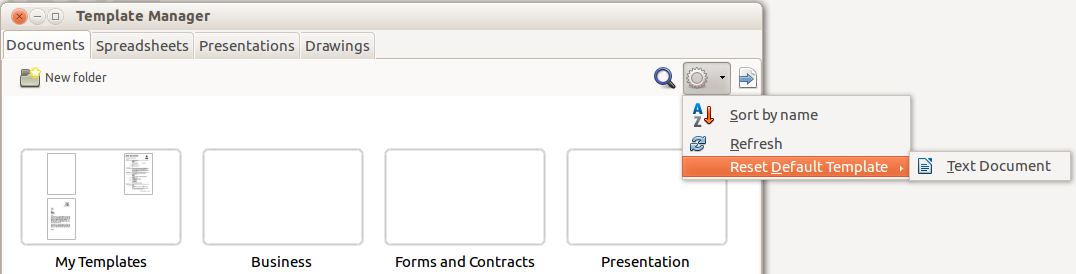 Associating a document with a different templateLibreOffice has no direct method of changing the template that a document uses. However, you can copy the contents of a document into an empty document that uses a different template.For best results, the names of styles should be the same in the existing document and the new template. If they are not, use Edit > Find & Replace to replace old styles with new ones. See Chapter 4, Getting Started with Writer, for more about replacing styles using Find & Replace.To associate a document with another template:Use File > Templates > Manage to open the Template Manager dialog, and select the template you want to use. A new document opens, containing any text or graphics that were in the template.Delete any unwanted text or graphics from this new document.Open the document you want to change. Select Edit > Select All or press Ctrl+A.Select Edit > Copy, or press Ctrl+C, to copy the contents of the document to the clipboard.Click inside the blank document created in step 1. Go to Edit > Paste, or press Ctrl+V, to paste the contents from the old document into the new one.Update the table of contents, if there is one. Close the old file without saving. Go to File > Save As to save the new file with the name of the file from which content was taken. When asked, confirm that you want to overwrite the old file. You may prefer to save the new file under a new name and preserve the old file under its original name.Organizing templatesLibreOffice can use only those templates that are in its template folders. You can create new template folders and use them to organize your templates. For example, you might have one template folder for report templates and another for letter templates. You can also import and export templates.To begin, choose File > Templates > Manage to open the Template Manager dialog.Creating a template folderTo create a template folder:Go to the All Templates section of the Template Manager dialog.Click the New folder button (see Figure 13).In the pop-up dialog, type a name for the new folder and click .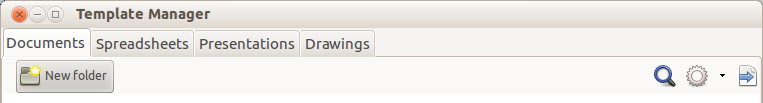 Deleting a template folderYou cannot delete template folders supplied with LibreOffice. Nor can you delete any folders  by the Extension Manager unless you first delete the extension that installed them.However, you can select a folder that you created and click the Delete button. When a message box appears, asking you to confirm the deletion, click Yes.Moving a templateTo move a template from one template folder to another, select it in the Template Manager dialog, and click the Move to folder button above the list of templates (see Figure 14).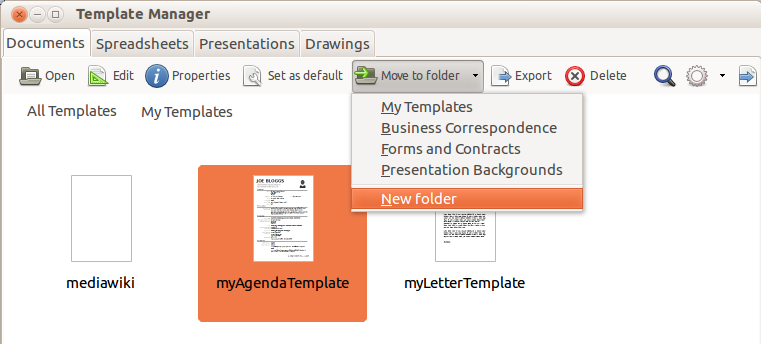 Deleting a templateYou cannot delete templates supplied with LibreOffice. Nor can you delete any templates  by the Extension Manager except by deleting the extension that installed them.However, you can delete templates that you have created or imported:In the Template Manager dialog, double-click the folder that contains the template you want to delete.Select the template to delete. the Delete button above the list of templates. A message box appears and asks you to confirm the deletion. Click Yes.Importing a templateBefore you can use a template in LibreOffice, it must be in one of the folders listed for the Template path in Tools > Options > LibreOffice >Paths:In the Template Manager dialog, select the folder into which you want to import the template.Click the Import button above the list of template folders. A standard file browser window opens.Find and select the template that you want to import and click Open. The file browser window closes and the template appears in the selected folder.Exporting a templateTo export a template from a template folder to another location:In the Template Manager dialog, double-click the folder that contains the template to export.Select the template that you want to export. the Export button above the list of template folders. The Save As window opens.Find the folder into which you want to export the template and select Save.Examples of style useThe following examples of common use of page and paragraph styles are taken from Writer. There are many other ways to use styles; see the guides for the various components for details.Defining a different first page for a documentMany documents, such as letters and reports, have a first page that is different from the other pages in the document. For example, the first page of a letterhead typically has a different header, or the first page of a report might have no header or footer, while the other pages do. With LibreOffice, you can define the page style for the first page and specify the style for the following pages to be applied automatically.As an example, we can use the First Page and Default page styles that come with LibreOffice. Figure 15 shows what we want to happen: the first page is to be followed by the default page, and all the following pages are to be in the Default page style. Details are in Chapter 4, Formatting Pages, in the Writer Guide.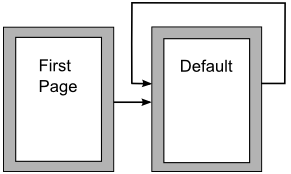 Dividing a document into chaptersIn a similar way, you can divide a document into chapters. Each chapter might start with the First Page style, with the following pages using the Default page style, as above. At the end of the chapter, insert a manual page break and specify the next page to have the First Page style to start the next chapter, as shown in Figure 16.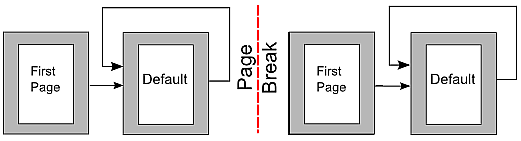 Changing page orientation within a documentA Writer document can contain pages in more than one orientation. A common scenario is to have a landscape page in the middle of a document, whereas the other pages are in a portrait orientation. This setup can also be created with page breaks and page styles.Displaying different headers on right and left pagesPage styles can be set up to have the facing left and right pages mirrored or only right (first pages of chapters are often defined to be right-page only) or only left. When you insert a header on a page style set up for mirrored pages or right-and-left pages, you can have the contents of the header be the same on all pages or be different on the right and left pages. For example, you can put the page number on the left-hand edge of the left pages and on the right-hand edge of the right pages, put the document title on the right-hand page only, or make other changes.Controlling page breaks automaticallyWriter automatically flows text from one page to the next. If you do not like the default settings, you can change them. For example, you can require a paragraph to start on a new page or column and specify the style of the new page. A typical use is for chapter titles to always start on a new right-hand (odd-numbered) page.Compiling an automatic table of contentsTo compile an automatic table of contents, first apply styles to the headings you want to appear in the contents list, then use Tools > Outline Numbering to tell Writer which styles go with which level in the table of contents. By default, tables of contents use Heading styles, but you can use whatever combination of styles you prefer. See Chapter 4 for more information.Defining a sequence of paragraph stylesYou can set up one paragraph style so that when you press Enter at the end of that paragraph, the following paragraph automatically has the style you wish applied to it. For example, you could define a Heading 1 paragraph to be followed by a Text Body paragraph. A more complex example would be: Title followed by Author followed by Abstract followed by Heading 1 followed by Text Body. By setting up these sequences, you can usually avoid having to apply styles manually.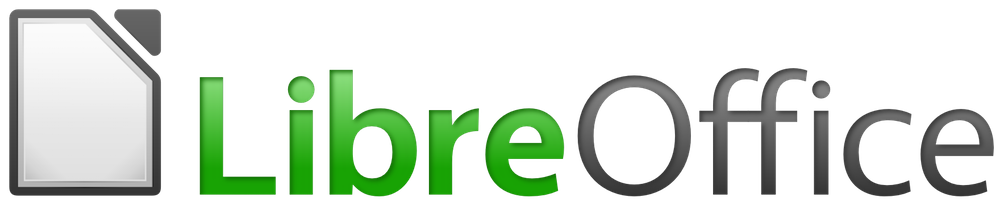 Chapter 4  
Getting Started with WriterWord Processing with LibreOfficeWhat is Writer?Writer is the word processor component of LibreOffice. In addition to the usual features of a word processor (spelling check, thesaurus, hyphenation, autocorrect, find and replace, automatic generation of tables of contents and indexes, mail merge and others), Writer provides these important features:Templates and styles (see Chapter 3)Page layout methods, including frames, columns, and tablesEmbedding or linking of graphics, spreadsheets, and other objectsBuilt-in drawing toolsMaster documents—to group a collection of documents into a single documentChange tracking during revisionsDatabase integration, including a bibliography databaseExport to PDF, including bookmarks (see Chapter 10)And many moreThese features are covered in detail in the Writer Guide.The Writer interfaceThe main Writer workspace is shown in Figure 17. The menus and toolbars are described in Chapter 1, Introducing LibreOffice.Some other features of the Writer interface are covered in this chapter.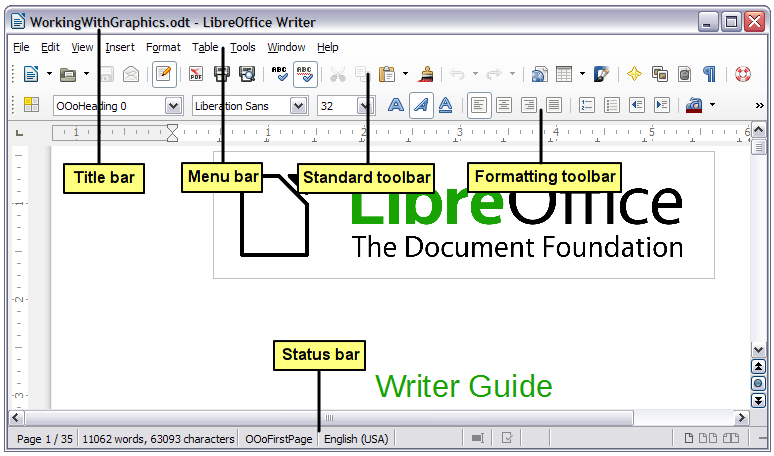 Status BarThe Writer Status Bar provides information about the document and convenient ways to change some document features.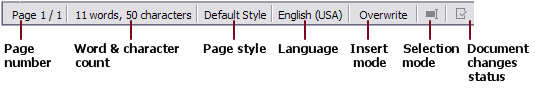 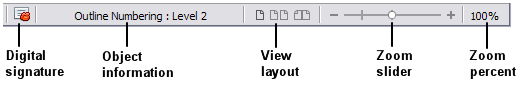 Page numberShows the current page number, the sequence number of the current page (if different), and the total number of pages in the document. For example, if you restarted page numbering at 1 on the third page, its page number is 1 and its sequence number is 3.If any bookmarks have been defined in the document, a right-click on this field pops up a list of bookmarks; click on the required one.To jump to a specific page in the document, double-click on this field. The Navigator opens. Click in the Page Number field and type the sequence number of the required page and press Enter.Word and character count The word and character count of the document is shown in the Status Bar, and is kept up to date as you edit. Any text selected in the document will be counted and this count will replace the displayed count.To display extended statistics such as character counts excluding spaces, double-click the word count in the Status Bar, or choose Tools > Word Count.Page styleShows the style of the current page. To change the page style, right-click on this field. A list of page styles pops up; choose a different style by clicking on it.To edit the current page style, double-click on this field. The Page Style dialog opens.LanguageShows the language at the cursor position, or for the selected text, that is used for  hyphenation and thesaurus.Click to open a menu where you can choose another language for the selected text or for the paragraph where the cursor is located. You can also choose None (Do not check spelling) to exclude the text from a spelling check or choose More to open the Character dialog. Any directly formatted language settings can be reset to the default language from this menu.Insert modeThis area is blank when in Insert mode. Double-click to change to Overwrite mode; single-click to return to Insert mode. In Insert mode, any text after the cursor position moves forward to make room for the text you type; in Overwrite mode, text after the cursor position is replaced by the text you type. This feature is disabled when in Edit > Changes > Record mode.Selection modeClick to choose different selection modes. The icon does not change, but when you hover the mouse pointer over this field, a tooltip indicates which mode is active.When you click in the field, a context menu displays the available options.On Windows systems, you can hold down the Alt key while dragging to select a block of text. You do not need to enter the block selection mode.Document changes statusThe icon that is displayed here changes from this one () if the document has no unsaved changes, to this one () if it has been edited and the changes have not been saved.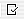 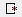 Digital signatureIf the document has been digitally signed, this icon () is displayed here; otherwise, it is blank.  To view the certificate, double-click the icon.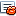 Section or object informationWhen the cursor is on a section, heading, or list item, or when an object (such as a picture or table) is selected, information about that item appears in this field. Double-clicking in this area opens a relevant dialog. For details, consult the Help or the Writer Guide.View layoutClick an icon to change between single page, side-by-side, and book layout views. The effect varies with the combination of window width and zoom factor in use. You can edit the document in any view. See Figure 20.ZoomTo change the view magnification, drag the Zoom slider, or click on the + and – signs, or right-click on the zoom level percent to pop up a list of magnification values from which to choose. Zoom interacts with the selected view layout to determine how many pages are visible in the document window.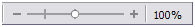 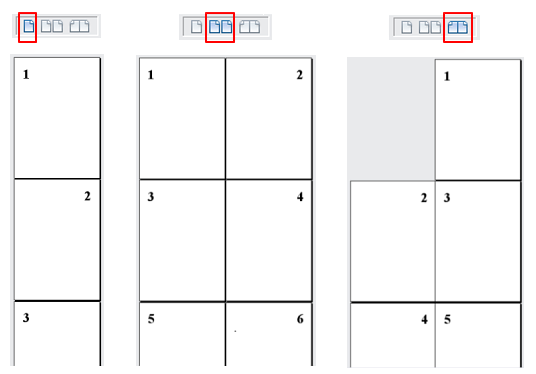 SidebarThe Writer sidebar (View > Sidebar) is located on the right side of the edit view. It is a mixture of toolbar and dialog and consists of four decks: Properties, Styles and Formatting, Gallery, and Navigator.  Each deck has a corresponding icon on the Tab panel to the right of the sidebar, allowing you to switch between them.Each deck consists of a title bar and one or more content panels. Toolbars and sidebar panels share many functions. For example, the buttons for making text bold or italic exist in both the Formatting toolbar and the Character panel of the Properties deck.Some panels contain a More Options button () which when clicked opens a dialog to give greater choice of editing controls. The dialog that opens locks the document for editing until the dialog is closed.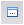 The decks are described belowProperties: Contains tools for direct formatting within the document. By default, the tools are separated into the following three panels for text editing:Character: Modify text by the font type, size, color, weight, style and spacing.Paragraph: Style the paragraph by alignment, lists or bullets, background color, indent, and spacing.Page: Format the page by orientation, margin, size, and number of columns.If a graphic is selected, then the following panels openGraphic: Modify the graphics brightness, contrast, color mode and transparency.Position: Modifications to width and height.Wrap: Permits wrap modifications where these are available.If a drawing object is selected, then the following panels are availableArea: Fill and transparency edits are available.Line: Permits edits to the line style, width, color, arrows, corners and cap styles.Position and Size: Enables edits to width, height, rotation and flip attributes.If a frame is selected, then the wrap panel opens but may be grayed-out if frame wrap is not available.Styles and Formatting: Manage the styles used on the document, applying existing styles, creating new ones or modifying them. This deck is also a floating toolbar that can be accessed from Format > Styles and Formatting from the Menu bar.Gallery: Add images and diagrams included in the Gallery themes. The Gallery displays as two sections; the first lists the themes by name (Arrows, Background, Diagrams, etc.) and the second displays the images in the selected category. Select the New Theme button to create new categories. To insert an image into a file, or add a new image to the new category, just drag and drop the selected image using the file manager. This deck is also a docked toolbar that can be accessed from Tools > Gallery or the Gallery button on the Standard Toolbar.Navigator: Browse the document and reorganize its content by selecting different content categories, such as headings, tables, frames, graphics, etc. This deck is similar to the floating toolbar that can be accessed from View > Navigator or the Navigator button on the Standard Toolbar. In contrast, the Sidebar Navigator does not contain a List Box On/Off button.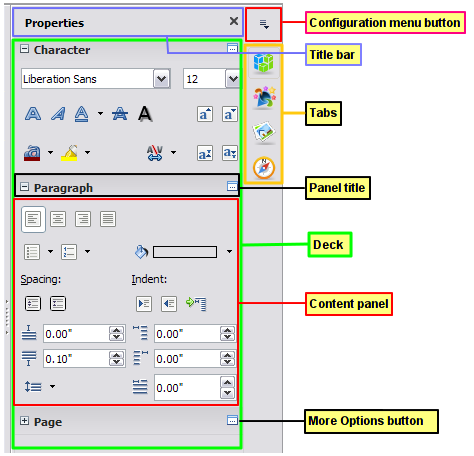 Changing document viewsWriter has several ways to view a document: Print Layout, Web Layout, and Full Screen. To access these and other choices, go to the View menu and click on the required view. (When in Full Screen view, press the Esc key to return to either Print or Web Layout view.)Print Layout is the default view in Writer. In this view, you can use the Zoom slider and the View Layout icons on the Status Bar to change the magnification.You can also choose View > Zoom > Zoom from the menu bar to display the Zoom & View Layout dialog, where you can set the same options as on the Status Bar. In Web Layout view, most of the choices are not available.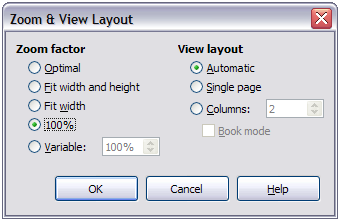 Moving quickly through a documentIn addition to the navigation features of the Status Bar (described above), you can use the Navigator window and the Navigation toolbar, either from the Standard toolbar or the Sidebar, as described in Chapter 1, Introducing LibreOffice.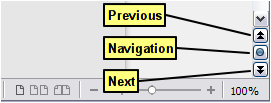 The Navigation toolbar (Figure 24) shows buttons for all the object types shown in the Navigator, plus some extras (for example, the Find command).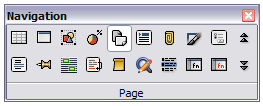 Click a button to select that object type. Now all the Previous and Next button presses (in the Navigator itself, in the Navigation Toolbar, and on the scroll bar) will jump to the next object of the selected type. This is particularly helpful for finding items like index entries, which can be difficult to see in the text. The names of the buttons (shown in the tooltips) change to match the selected category; for example, Next Graphic, Next Bookmark, or Continue search forward.For more uses of the Navigator in Writer, see the Writer Guide.Working with documentsChapter 1, Introducing LibreOffice, includes instructions on starting new documents, opening existing documents, saving documents, and password-protecting documents. Chapter 3, Using Styles and Templates, covers how to create a document from a template.Saving as a Microsoft Word fileIf you need to exchange documents with users of Microsoft Word who are unwilling or unable to receive ODT files, you can Microsoft Word .Important—First save your document in the file format used by LibreOffice Writer (ODT). If you do not, any changes you made since the last time you saved will appear only in the Microsoft Word version of the document.Then choose File > Save As. On the Save As dialog (Figure 25), in the File type (or Save as type) drop-down menu, select the type of Word format you need. Files cannot be saved to the Word version 6.0/95 file format. Click Save.From this point on, all changes you make to the document will occur only in the new document. You have changed the name and file type of your document. If you want to go back to working with the ODT version of your document, you must open it again.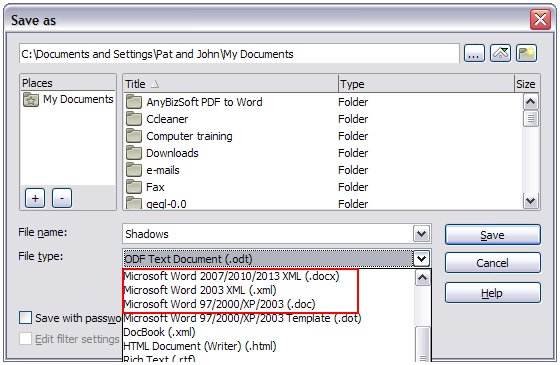 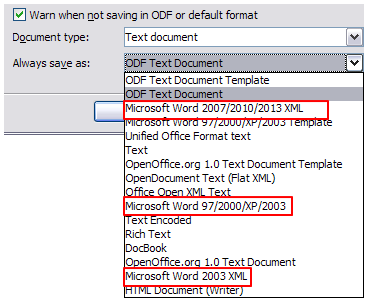 Working with textWorking with text (selecting, copying, pasting, moving) in Writer is similar to working with text in any other program. LibreOffice also has some convenient ways to select items that are not next to each other, select a vertical block of text, and paste unformatted text.Selecting items that are not consecutiveTo select nonconsecutive items (as shown in Figure 27) using the mouse:Select the first piece of text.Hold down the Ctrl key and use the mouse to select the next piece of text.Repeat as often as needed.Now you can work with the selected text (copy it, delete it, change the style, or whatever).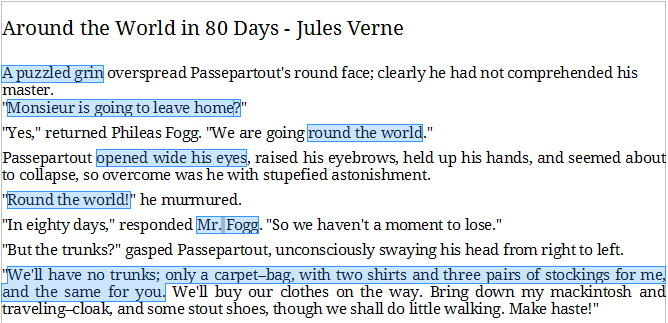 To select nonconsecutive items using the keyboard:Select the first piece of text. (For more information about keyboard selection of text, see the topic “Navigating and selecting with the keyboard” in the Help.)Press Shift+F8. This puts Writer in “Adding selection” mode.Use the arrow keys to move to the start of the next piece of text to be selected. Hold down the Shift key and select the next piece of text.Repeat as often as required.Now you can work with the selected text.Press Esc to exit from this mode.Selecting a vertical block of textYou can select a vertical block or “column” of text that is separated by spaces or tabs (as you might see in text pasted from e-mails, program listings, or other sources), using LibreOffice’s block selection mode. To change to block selection mode, use Edit > Selection Mode > Block Area, or press Ctrl+F8, or click on the Selection icon in the Status Bar and select Block selection from the list.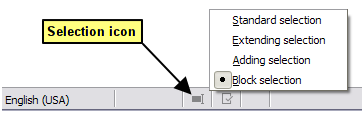 Now highlight the selection, using mouse or keyboard, as shown below.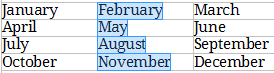 Cutting, copying, and pasting textCutting and copying text in Writer is similar to cutting and copying text in other applications. You can use the mouse or the keyboard for these operations. You can copy or move text within a document, or between documents, by dragging or by using menu selections, toolbar buttons, or keyboard shortcuts. You can also copy text from other sources such as Web pages and paste it into a Writer document.To move (drag and drop) selected text using the mouse, drag it to the new location and release it. To copy selected text, hold down the Ctrl key while dragging. The text retains the formatting it had before dragging.To move (cut and paste) selected text, use Ctrl+X to cut the text, insert the cursor at the paste-in point and use Ctrl+V to paste. Alternatively, use the buttons on the Standard toolbar.When you paste text, the result depends on the source of the text and how you paste it. If you click on the Paste button, any formatting the text has (such as bold or italics) is retained. Text pasted from Web sites and other sources may also be placed into frames or tables. If you do not like the results, click the Undo button or press Ctrl+Z.To make the pasted text take on the formatting of the surrounding text where it is being pasted:Choose Edit > Paste Special, orClick the arrow button of the combination Paste button, orClick the Paste button without releasing the left mouse button.Then select Unformatted text from the resulting menu.The range of choices on the Paste Special menu varies depending on the origin and formatting of the text (or other object) to be pasted. See Figure 29 for an example with text on the clipboard.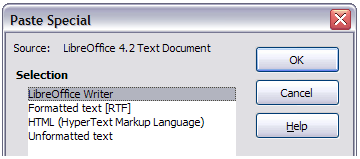 Finding and replacing text and formattingWriter has two ways to find text within a document: the Find toolbar for fast searching and the Find & Replace dialog. In the dialog, you can:Find and replace words and phrasesUse wildcards and regular expressions to fine-tune a searchFind and replace specific attributes or formattingFind and replace paragraph stylesUsing the Find toolbarIf the Find toolbar is not visible, you can display it by choosing View > Toolbars > Find from the Menu bar or by pressing Ctrl+F. The Find toolbar is shown docked at the bottom of the LibreOffice window (just above the Status Bar) in Figure 30, but you can float it or dock it in another location. For more information on floating and docking toolbars, see Chapter 1, Introducing LibreOffice.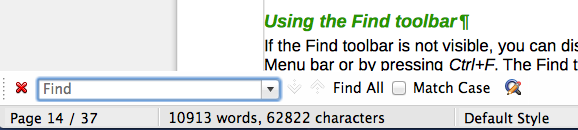 To use the Find toolbar, click in the box and type your search text, then press Enter to find the next occurrence of that term from the current cursor position. Click the Find Next or Find Previous buttons as needed. Click the Find All button to select all instances of the search term within the document. Select Match Case to find only the instances that exactly match the search term. Select the button to the right of Match Case to open the Find & Replace dialog. The Find toolbar can be closed by clicking the red X button on the left, or by pressing Esc on the keyboard when the text cursor is in the search box.Using the Find & Replace dialogTo display the Find & Replace dialog, use the keyboard shortcut Ctrl+H or choose Edit > Find & Replace from the Menu bar. If the Find toolbar is open, click the Find and Replace button () on the toolbar. Once opened, optionally click the Other Options symbol to expand the dialog. Click the button again to reduce the dialog options.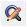 To use the Find & Replace dialog:Type the text you want to find in the Search for box.To replace the text with different text, type the new text in the Replace with box.You can select various options such as matching the case, matching whole words only, or doing a search for similar words.When you have set up your search, click Find. To replace the found text, click Replace.For more information on using Find & Replace, see the Writer Guide.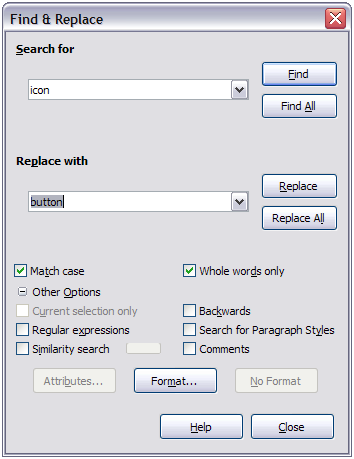 Inserting special charactersA special character is one not found on a standard English keyboard. For example, © ¾ æ ç ñ ö ø ¢ are all special characters. To insert a special character:Place the cursor where you want the character to appear.Choose Insert > Special Character to open the Special Characters dialog.Select the characters (from any font or mixture of fonts) you wish to insert, in order, then click OK. The characters selected for insertion are shown in the lower left of the dialog. As you select a character, it is shown on the right, along with its numerical code.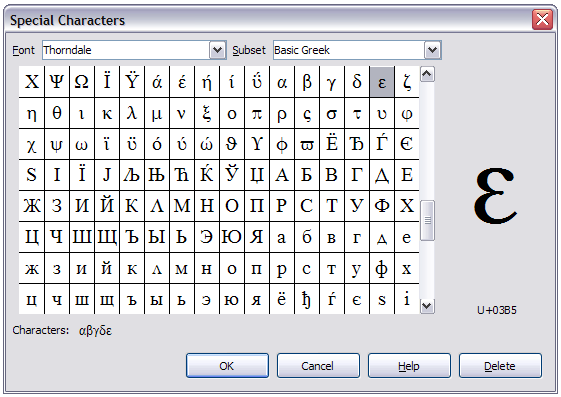 Inserting dashes and non-breaking spaces and hyphensTo prevent two words from being separated at the end of a line, press Ctrl+Shift when you type the space between the two words.In cases where you do not want the hyphen to appear at the end of a line, for example in a number such as 123-4567, you can press Shift+Ctrl+minus sign to insert a non-breaking hyphen.To enter en and em dashes, you can use the Replace dashes option on the Options tab under Tools > AutoCorrect Options. This option replaces two hyphens, under certain conditions, with the corresponding dash.–	is an en-dash; that is, a dash the width of the letter “n” in the font you are using. Type at least one character, a space, one or two hyphens, another space, and at least one more letter. The one or two hyphens will be replaced by an en-dash.—	is an em-dash; that is, a dash the width of the letter “m” in the font you are using. Type at least one character, two hyphens, and at least one more character. The two hyphens will be replaced by an em-dash.See the Help for more details. For other methods of inserting dashes, see Chapter 3, Working with Text in the Writer Guide.Setting tab stops and indentsThe horizontal ruler shows the tab stops. Any tab stops that you have defined will overwrite the default tab stops. Tab settings affect indentation of full paragraphs (using the Increase Indent and Decrease Indent buttons on the Formatting toolbar) as well as indentation of parts of a paragraph (by pressing the Tab key on the keyboard).Using the default tab spacing can cause formatting problems if you share documents with other people. If you use the default tab spacing and then send the document to someone else who has chosen a different default tab spacing, tabbed material will change to use the other person’s settings. Instead of using the defaults, define your own tab settings, as described in this section.To define indents and tab settings for one or more selected paragraphs, double-click on a part of the ruler that is not between the left and right indent icons to open the Indents & Spacing page of the Paragraph dialog. Double-click anywhere between the left and right indent icons on the ruler to open the Tabs page of the Paragraph dialog.A better strategy is to define tabs for the paragraph style. See Chapters 6 and 7 in the Writer Guide for more information.Changing the default tab stop intervalTo set the measurement unit and the spacing of default tab stop intervals, go to Tools > Options > LibreOffice Writer > General.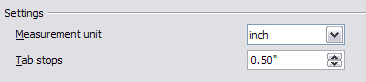 You can also set or change the measurement unit for rulers in the current document by right-clicking on the ruler to open a list of units. Click on one of them to change the ruler to that unit. The selected setting applies only to that ruler.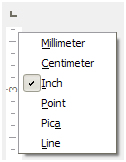 Checking spelling and grammarWriter provides a spelling checker, which can be used in two ways.Here are some more features of the spelling checker:You can right-click on a word with a wavy underline to open a context menu. If you select from the suggested words on the menu, the selection will replace the unrecognized word in your text. Other menu options are discussed below.You can change the dictionary language (for example, Spanish, French or German) on the Spelling and Grammar dialog.You can add a word to the dictionary. Click Add to Dictionary in the Spelling and Grammar dialog or in the context menu.Click the Options button on the Spelling and Grammar dialog to open a dialog similar to the one in Tools > Options > Language Settings > Writing Aids described in Chapter 2. There you can choose whether to check uppercase words and words with numbers, and you can manage custom dictionaries, that is, add or delete dictionaries and add or delete words in a dictionary.There are a number of different methods by which you can set paragraphs to be checked in a specific language (different from the rest of the document). For example by clicking on the Language button on the Status Bar. See Chapter 7, Working with Styles, in the Writer Guide for more information.See Chapter 3, Working with Text, in the Writer Guide, for a detailed explanation of the spelling and grammar checking facility.Using built-in language toolsWriter provides some tools that make your work easier if you mix multiple languages within the same document or if you write documents in various languages.The main advantage of changing the language for a text selection is that you can then use the correct dictionaries to check spelling and apply the localized versions of Autocorrect replacement tables, thesaurus, grammar, and hyphenation rules.You can also set the language for a paragraph or a group of characters as None (Do not check spelling). This option is especially useful when you insert text such as web addresses or programming language snippets that you do not want to check for spelling.Specifying the language in character and paragraph styles can be problematic unless you use a particular style for a different language. Changing the Language on the Font tab of the Paragraph Styles dialog, will change the language for all paragraphs that use that paragraph style. You can set certain paragraphs be checked in a language that is different from the language of the rest of the document by putting the cursor in the paragraph and changing the language on the Status Bar. See Chapter 7, Working with Styles, in the Writer Guide for information on how to manage the language settings of a style.You can also set the language for the whole document, for individual paragraphs, or even for individual words and characters, from Tools > Language on the Menu bar.Another way to change the language of a whole document is to use Tools > Options > Language Settings > Languages. In the Default languages for documents section, you can choose a different language for all the text that is not explicitly marked as a different language.The spelling checker works only for those languages in the list that have the symbol () next to them. If you do not see the symbol next to your preferred language, you can install the additional dictionary using Tools > Language > More Dictionaries Online.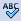 The language used for checking spelling is also shown in the Status Bar, next to the page style in use.Using AutoCorrectWriter’s AutoCorrect function has a long list of common misspellings and typing errors, which it corrects automatically. For example, “hte” will be changed to “the”.AutoCorrect is turned on when Writer is installed. To turn it off, uncheck Format > AutoCorrect > While Typing.Choose Tools > AutoCorrect Options to open the AutoCorrect dialog. There you can define which strings of text are corrected and how. In most cases, the defaults are fine.To stop Writer replacing a specific spelling, go to the Replace tab, highlight the word pair, and click Delete.To add a new spelling to the list, type it into the Replace and With boxes on the Replace tab, and click New.See the different tabs of the dialog for the wide variety of other options available to fine-tune AutoCorrect.Using word completionIf Word Completion is enabled, Writer tries to guess which word you are typing and offers to complete the word for you. To accept the suggestion, press Enter. Otherwise, continue typing.To turn off Word Completion, select Tools > AutoCorrect Options > Word Completion and deselect Enable word completion.You can customize word completion from the Word Completion page of the AutoCorrect dialog:Add (append) a space automatically after an accepted wordShow the suggested word as a tip (hovering over the word) rather than completing the text as you typeCollect words when working on a document, and then either save them for later use in other documents or select the option to remove them from the list when closing the document.Change the maximum number of words remembered for word completion and the length of the smallest words to be rememberedDelete specific entries from the word completion listChange the key that accepts a suggested entry—the options are Right arrow, End key, Return (Enter), and Space barUsing AutoTextUse AutoText to store text, tables, graphics and other items for reuse and assign them to a key combination for easy retrieval. For example, rather than typing “Senior Management” every time you use that phrase, you can set up an AutoText entry to insert those words when you type “sm” and press F3.AutoText is especially powerful when assigned to fields. See Chapter 14, Working with Fields, in the Writer Guide for more information.Creating AutoTextTo store some text as AutoText:Type the text into your document.Select the text.Choose Edit > AutoText (or press Ctrl+F3).In the AutoText dialog, type a name for the AutoText in the Name box. Writer will suggest a one-letter shortcut, which you can change.In the large box to the left, choose the category for the AutoText entry, for example My AutoText.Click the AutoText button on the right and select New (text only) from the menu.Click Close to return to your document.Inserting AutoTextTo insert AutoText, type the shortcut and press F3.Formatting textUsing styles is recommendedStyles are central to using Writer. Styles enable you to easily format your document consistently, and to change the format with minimal effort. A style is a named set of formatting options. When you apply a style, you apply a whole group of formats at the same time. In addition, styles are used by LibreOffice for many processes, even if you are not aware of them. For example, Writer relies on heading styles (or other styles you specify) when it compiles a table of contents.Writer defines several types of styles, for different types of elements: characters, paragraphs, pages, frames, and lists. See Chapter 3, Using Styles and Templates, in this book and Chapters 6 and 7 in the Writer Guide.Formatting paragraphsYou can apply many formats to paragraphs using the buttons on the Formatting toolbar and by using the Paragraph panel of the Sidebars Properties deck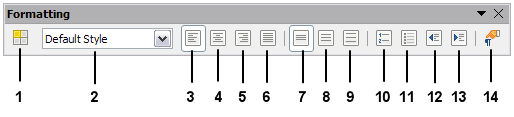 Formatting charactersYou can apply many formats to characters using the buttons on the Formatting toolbar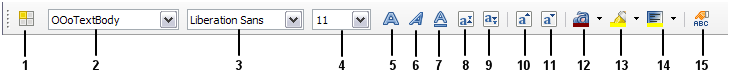 AutoformattingYou can set Writer to format parts of a document according to the choices made on the Options page of the AutoCorrect dialog (Tools > AutoCorrect Options).The Help describes each of these choices and how to activate the autoformats. Some common unwanted or unexpected formatting changes include:Horizontal lines. If you type three or more hyphens (---), underscores (___) or equal signs (===) on a line and then press Enter, the paragraph is replaced by a horizontal line as wide as the page. The line is actually the lower border of the preceding paragraph.Bulleted and numbered lists. A bulleted list is created when you type a hyphen (-), star (*), or plus sign (+), followed by a space or tab at the beginning of a paragraph. A numbered list is created when you type a number followed by a period (.), followed by a space or tab at the beginning of a paragraph. Automatic numbering is only applied to paragraphs formatted with the Default, Text body or Text body indent paragraph styles.To turn autoformatting on or off, choose Format > AutoCorrect and select or deselect the items on the list.Creating numbered or bulleted listsThere are several ways to create numbered or bulleted lists:Use autoformatting, as described above.Use list (numbering) styles, as described in Chapter 6, Introduction to Styles, and Chapter 7, Working with Styles, in the Writer Guide.Use the Numbering and Bullets buttons on the Formatting toolbar or on the Paragraph panel of the Sidebars Properties deck: select the paragraphs for the list, and then click the appropriate button on the toolbar or in the Sidebar.Using the Bullets and Numbering toolbarYou can create nested lists (where one or more list items has a sub-list under it, as in an outline) by using the buttons on the Bullets and Numbering toolbar (Figure 37). You can move items up or down the list, create sub-points, change the style of bullets, and access the Bullets and Numbering dialog, which contains more  controls. Use View > Toolbars > Bullets and Numbering to see the toolbar.Using the Sidebar for Bullets and NumberingThe Bullets and Numbering features (drop-down palettes of tools) on the Paragraph panel on the Properties deck of the Sidebar can also be used to create nested lists and access the Bullets and Numbering dialog. However, the Sidebar does not include tools for promoting and demoting items in the list, as found on the Bullets and Numbering toolbar.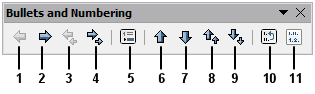 Hyphenating wordsYou have several choices regarding hyphenation: let Writer do it automatically (using its hyphenation dictionaries), insert conditional hyphens manually where necessary, or don’t hyphenate at all.Automatic hyphenationTo turn automatic hyphenation of words on or off:Press F11 (⌘+T on Mac) to open the Styles and Formatting window, or, if the Sidebar is open, click on the Styles and Formatting tab to open the Styles and Formatting deck.On the Paragraph Styles page (Figure 38), right-click on Default Style and select Modify.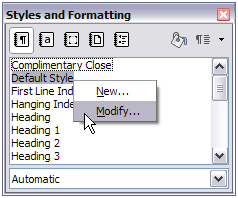 On the Paragraph Style dialog (Figure 39), go to the Text Flow page.Under Hyphenation, select or deselect the Automatically option. Click OK to save.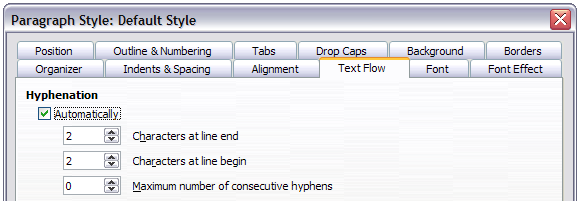 You can also set hyphenation choices through Tools > Options > Language Settings > Writing Aids. In Options, near the bottom of the dialog, scroll down to find the hyphenation settings.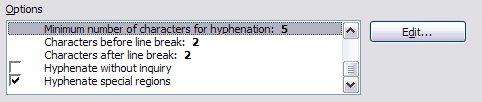 To change the minimum number of characters for hyphenation, the minimum number of characters before a line break, or the minimum number of characters after a line break, select the item, and then click the Edit button in the Options section.Hyphenation options set on the Writing Aids dialog are effective only if hyphenation is turned on through paragraph styles.Manual hyphenationTo manually hyphenate words, do not use a normal hyphen, which will remain visible even if the word is no longer at the end of a line when you add or delete text or change margins or font size. Instead, use a conditional hyphen, which is visible only when required.To insert a conditional hyphen inside a word, click where you want the hyphen to appear and press Ctrl+hyphen. The word will be hyphenated at this position when it is at the end of the line, even if automatic hyphenation for this paragraph is switched off.Formatting pagesWriter provides several ways for you to control page layouts: page styles, columns, frames, tables, and sections. For more information, see Chapter 4, Formatting Pages, in the Writer Guide.Which layout method to choose?The best layout method depends on what the final document should look like and what sort of information will be in the document. Here are some examples.Creating headers and footersA header is an area that appears at the top of a page above the margin. A footer appears at the bottom of the page below the margin. Information such as page numbers inserted into a header or footer displays on every page of the document with that page style.Inserting a header or footerTo insert a header, you can either:Choose Insert > Header > Default Style (or some other page style, if not Default Style), orClick above the top margin to make the Header marker appear (Figure 41), and then click on the +. 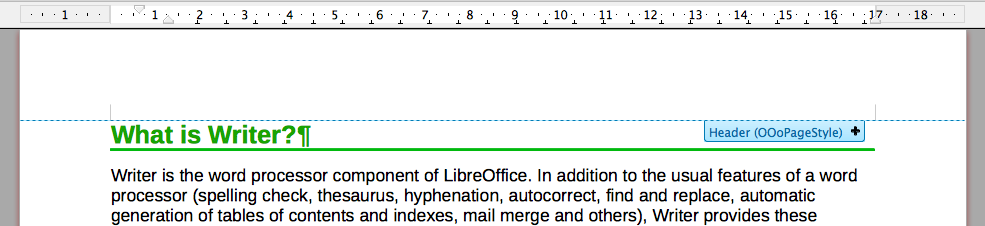 After a header has been created, a down-arrow appears on the header marker. Click on this arrow to drop down a menu of choices for working with the header (Figure 42).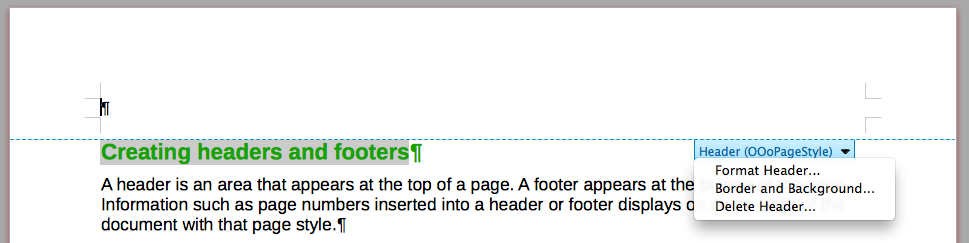 To format a header, you can use either the menu item shown in Figure 42 or Format > Page > Header. Both methods take you to the same tab on the Page Style dialog.Inserting header and footer contentsOther information such as document titles and chapter titles is often put into the header or footer. These items are best added as fields. That way, if something changes, the headers and footers are updated automatically. Here is one common example.To insert the document title into the header:Choose File > Properties > Description and type a title for your document.Add a header (Insert > Header > Default).Place the cursor in the header part of the page.Choose Insert > Fields > Title. The title should appear on a gray background (which does not show when printed and can be turned off).To change the title for the whole document, go back to File > Properties > Description.Fields are covered in detail in Chapter 14, Working with Fields, in the Writer Guide.For more about headers and footers, see Chapter 4, Formatting Pages, and Chapter 6, Introduction to Styles, in the Writer Guide.Numbering pagesDisplaying the page numberTo display page numbers:Insert a header or footer, as described in “Creating headers and footers” above.Place the cursor in the header or footer where you want the page number to appear and choose Insert > Fields > Page Number.Including the total number of pagesTo include the total number of pages (as in “page 1 of 12”):Type the word “page” and a space, then insert the page number as above.Press the space bar once, type the word “of” and a space, then choose Insert > Fields > Page Count.Restarting page numberingOften you will want to restart the page numbering at 1, for example on the page following a title page or a table of contents. In addition, many documents have the “front matter” (such as the table of contents) numbered with Roman numerals and the main body of the document numbered in Arabic numerals, starting with 1.You can restart page numbering in two ways.Method 1:Place the cursor in the first paragraph of the new page.Choose Format > Paragraph.On the Text Flow tab of the Paragraph dialog (Figure 39 on page 50), select Breaks.Select Insert and then With Page Style and specify the page style to use.Specify the page number to start from, and then click OK.Method 2:Insert > Manual break.By default, Page break is selected on the Insert Break dialog (Figure 43).Choose the required page Style.Select Change page number.Specify the page number to start from, and then click OK.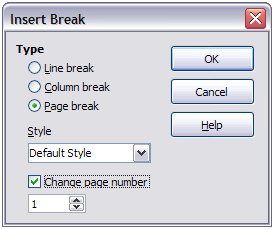 Changing page marginsYou can change page margins in three ways:Using the page rulers—quick and easy, but does not have fine controlUsing the Page Style dialog—can specify margins to two decimal placesUsing the Page panel on the Properties deck of the SidebarTo change margins using the rulers:The gray sections of the rulers are the margins. Put the mouse cursor over the line between the gray and white sections. The pointer turns into a double-headed arrow and displays the current setting in a tool-tip.Hold down the left mouse button and drag the mouse to move the margin.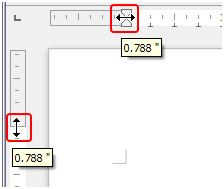 To change margins using the Page Style dialog:Right-click anywhere in the text area on the page and select Page from the context menu.On the Page tab of the dialog, type the required distances in the Margins boxes.To change margins using the Page panel of the Properties deck of the Sidebar:On the open Sidebar (View > Sidebar) select the Properties tab.Open the Page panel if is not open by clicking the plus (+) symbol in the panel titleClick the Margin button to open the sub-panel and enter the required dimensions in the Custom size boxes (clicking the More Options button will open the Page Style dialog). Adding comments to a documentAuthors and reviewers often use comments to exchange ideas, ask for suggestions, or mark items needing attention.You can select a contiguous block of text, which may be multiple paragraphs, for a comment; or you can select a single point at which the comment will be inserted.To insert a comment, select the text, or place the cursor in the place the comment refers to, and choose Insert > Comment or press Ctrl+Alt+C. The anchor point of the comment is connected by a dotted line to a box on the right-hand side of the page where you can type the text of the comment. A Comments button is also added to the right of the horizontal ruler; you can click this button to toggle the display of the comments.Writer automatically adds at the bottom of the comment the author’s name and a time stamp indicating when the comment was created. Figure 45 shows an example of text with comments from two different authors.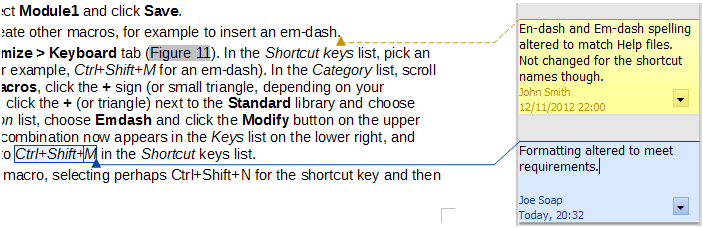 Choose Tools > Options > LibreOffice > User Data to configure the name you want to appear in the Author field of the comment, or to change it.If more than one person edits the document, each author is automatically allocated a different background color.Right-click on a comment to open a context menu where you can delete the current comment, all the comments from the same author, or all the comments in the document. From this menu, you can also apply some basic formatting to the text of . You can paste saved text using the Paste button in the menu. You can also change the font type, size, and alignment in the usual editing manner.To navigate from one comment to another, open the Navigator (F5), expand the Comments section, and click on the comment text to move the cursor to the anchor point of the comment in the document. Right-click on the comment to quickly edit or delete it.You can also navigate through the comments using the keyboard. Use Ctrl+Alt+Page Down to move to the next comment and Ctrl+Alt+Page Up to move to the previous comment.Creating a table of contentsWriter’s table of contents feature lets you build an automated table of contents from the headings in your document. Before you start, make sure that the headings are styled consistently. For example, you can use the Heading 1 style for chapter titles and the Heading 2 and Heading 3 styles for chapter subheadings.Although tables of contents can be customized extensively in Writer, often the default settings are all you need. Creating a quick table of contents is simple:When you create your document, use the following paragraph styles for different heading levels (such as chapter and section headings): Heading 1, Heading 2, Heading 3, and so on. These are what will appear in your table of contents.Place the cursor where you want the table of contents to .Choose Insert > Indexes and Tables > Indexes and Tables.Change nothing in the Insert Index/Table dialog. Click OK.If you add or delete text (so that headings move to different pages) or you add, delete, or change headings, you need to update the table of contents.To do this:Place the cursor within the table of contents.Right-click and choose Update Index/Table from the context menu.You can customize an existing table of contents at any time. Right-click anywhere in it and choose Edit Index/Table from the context menu. Chapter 12, Creating Tables of Contents, Indexes and Bibliographies, of the Writer Guide describes in detail all the customizations you can choose.Creating indexes and bibliographiesIndexes and bibliographies work in a similar way to tables of contents. Chapter 12, Creating Tables of Contents, Indexes and Bibliographies, in the Writer Guide describes the process in detail.In addition to alphabetical indexes, other types of indexes supplied with Writer include those for illustrations, tables, and objects, and you can even create a user-defined index. For example, you might want an index containing only the scientific names of species mentioned in the text, and a separate index containing only the common names of species. Before creating some types of indexes, you first need to create index entries embedded in your Writer document.Working with graphicsGraphics in Writer are of three basic types:Image files, including photos, drawings, scanned images, and othersDiagrams created using LibreOffice’s drawing toolsCharts created using LibreOffice’s Chart componentSee Chapter 11, Graphics, the Gallery, and Fontwork, in this book and Chapter 8, Working with Graphics, in the Writer Guide.PrintingSee Chapter 10, Printing, Exporting, and E-mailing, in this book and Chapter 5, Printing, Exporting, Faxing, and E-mailing, in the Writer Guide for details on previewing pages before printing, selecting print options, printing in black and white on a color printer, printing brochures, and other printing features.Using mail mergeWriter provides very useful features to create and print:Multiple copies of a document to send to a list of different recipients (form letters)Mailing labelsEnvelopesAll these facilities use a registered data source (a spreadsheet or database containing the name and address records and other information). Chapter 11, Using Mail Merge, in the Writer Guide describes the process.Tracking changes to a documentYou can use several methods to keep track of changes made to a document.Make your changes to a copy of the document (stored in a different folder, or under a different name, or both), then use Writer to combine the two files and show the differences. Choose Edit > Compare Document. This technique is particularly useful if you are the only person working on the document, as it avoids the increase in file size and complexity caused by the other methods.Save versions that are stored as part of the original file. However, this method can cause problems with documents of non-trivial size or complexity, especially if you save a lot of versions. Avoid this method if you can.Use Writer’s change marks (often called “redlines” or “revision marks”) to show where you have added or deleted material, or changed formatting. Choose Edit > Changes > Record before starting to edit. Later, you or another person can review and accept or reject each change. Choose Edit > Changes > Show. Right-click on an individual change and choose Accept Change or Reject Change from the context menu, or choose Edit > Changes >  to view the list of changes and accept or reject them. Details are in the Writer Guide.Using fieldsFields are extremely useful features of Writer. They are used for data that changes in a document (such as the current date or the total number of pages) and for inserting document properties such as name, author, and date of last update. Fields are the basis of cross-referencing (see below); automatic numbering of figures, tables, headings, and other elements; and a wide range of other functions—far too many to describe here. See Chapter 14, Working with Fields, in the Writer Guide for details.Linking to another part of a documentIf you type in cross-references to other parts of a document, those references can easily get out of date if you reorganize the order of topics, add or remove material, or reword a heading. Writer provides two ways to ensure that your references are up to date, by inserting links to other parts of the same document or to a different document:The two methods have the same result if you Ctrl+click the link when the document is open in Writer: you are taken directly to the cross-referenced item. However, they also have major differences:The text in a hyperlink does not automatically update if you change the text of the linked item (although you can change it manually), but changed text does automatically update in a cross-reference.When using a hyperlink, you do not have a choice of the content of the link (for example text or page number), but when using a cross-reference, you have several choices, including bookmarks.To hyperlink to an object such as a graphic, and have the hyperlink show useful text such as Figure 6, you need to give such an object a useful name (instead of a default name like Graphics6), or use the Hyperlink dialog to modify the visible text. In contrast, cross-references to figures with captions automatically show useful text, and you have a choice of several variations of the name.If you save a Writer document to HTML, hyperlinks remain active but cross-references do not. (Both remain active when the document is exported to PDF.)Using hyperlinksThe easiest way to insert a hyperlink to another part of the same document is by using the Navigator:Open the document containing the items you want to cross-reference.Open the Navigator by clicking its button, choosing View > Navigator, or by pressing F5.Click the arrow part of the combination Drag Mode button, and choose Insert as Hyperlink.In the list at the bottom of the Navigator, select the document containing the item that you want to cross-reference.In the Navigator list, select the item that you want to insert as a hyperlink.Drag the item to where you want to insert the hyperlink in the document. The name of the item is inserted in the document as an active hyperlink.You can also use the Hyperlink dialog to insert and modify hyperlinks within and between documents. See Chapter 12, Creating Web Pages.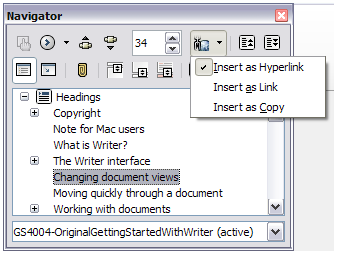 Using cross-referencesReplace any typed cross-references with automatic ones and, when you update fields, all the references will update automatically to show the current wording or page numbers. The Cross-references tab of the Fields dialog lists some items, such as headings, bookmarks, figures, tables, and numbered items such as steps in a procedure. You can also create your own reference items; see “Setting References” in Chapter 14, Working with Fields, in the Writer Guide for instructions.To insert a cross-reference to a heading, figure, bookmark, or other item:In your document, place the cursor where you want the cross-reference to appear.If the Fields dialog is not open, click Insert > Cross-reference. On the Cross-references tab (Figure 47), in the Type list, select the type of item to be referenced (for example, Heading or Figure). You can leave this page open while you insert many cross-references.Click on the required item in the Selection list, which shows all the items of the selected type. In the Insert reference to list, choose the format required. The list varies according to the Type. The most commonly used options are Reference (to insert the full text of a heading or caption), Category and Number (to insert a figure number preceded by the word Figure or Table, but without the caption text), Numbering (to insert only the figure or table number, without the word “Figure” or “Table”), or Page (to insert the number of the page the referenced text is on). Click Insert.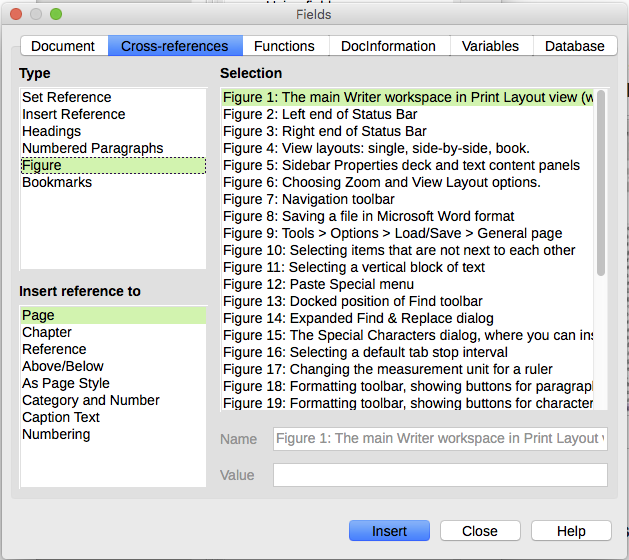 Using bookmarksBookmarks are listed in the Navigator and can be accessed directly from there with a single mouse click. You can cross-reference to bookmarks and create hyperlinks to bookmarks, as described above.Select the text you want to bookmark. Click Insert > Bookmark.On the Insert Bookmark dialog, the larger box lists any previously defined bookmarks. Type a name for this bookmark in the top box, and then click OK.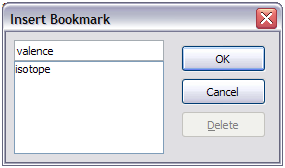 Using master documentsMaster documents are typically used for producing long documents such as a book, a thesis, or a long report; or when different people are writing different chapters or other parts of the full document, so you don’t need to share files. A master document joins separate text documents into one larger document, and unifies the formatting, table of contents (TOC), bibliography, index, and other tables or lists.Yes, master documents do work in Writer. However, until you become familiar with them, you may think that master documents are unreliable or difficult to use. See Chapter 13, Working with Master Documents, in the Writer Guide.Creating fill-in formsA standard text document displays information: a letter, report, or brochure, for example. Typically the reader may either edit everything or nothing in any way. A form has sections that are not to be edited, and other sections that are designed for the reader to make changes. For example, a questionnaire has an introduction and questions (which do not change) and spaces for the reader to enter answers.Forms are used in three ways:To create a simple document for the recipient to complete, such as a questionnaire sent out to a group of people who fill it in and return it.To link into a database or data source and allow the user to enter information. Someone taking orders might enter the information for each order into a database using a form.To view information held in a database or data source. A librarian might call up information about books.Writer offers several ways to fill information into a form, including check boxes, option buttons, text boxes, pull-down lists and spinners. See Chapter 15, Using Forms in Writer, in the Writer Guide.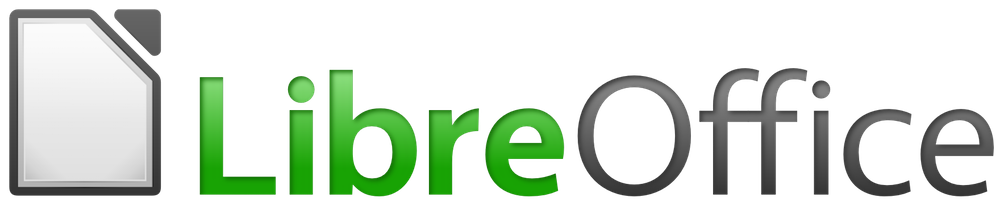 Style TypeWriterCalcDrawImpressPageXXParagraphXCharacterXFrameXNumberingXCellXPresentationXXGraphics(included in Frame styles)XX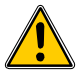 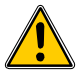 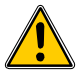 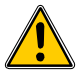 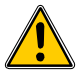 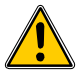 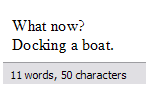 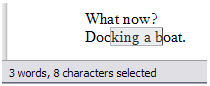 ModeEffectStandard selectionClick in the text where you want to position the cursor; click in a cell to make it the active cell. Any other selection is deselected.Extending selection (F8)Clicking in the text extends or crops the current selection.Adding selection (Shift+F8)A new selection is added to an existing selection. The result is a multiple selection.Block selection (Ctrl+Shift+F8)A block of text can be selected.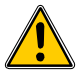 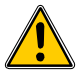 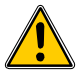 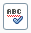 AutoSpellcheck checks each word as it is typed and displays a wavy red line under any unrecognized words. When the word is corrected, the line disappears.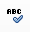 To perform a combined spelling and grammar check on the document (or a text selection) click the Spelling and Grammar button. This checks the document or selection and opens the Spelling and Grammar dialog if any unrecognized words are found. In order to use this, the appropriate dictionaries must be installed. By default, four dictionaries are installed: a spellchecker, a grammar checker, a hyphenation dictionary, and a thesaurus.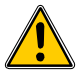 For a book similar to this user guide, with one column of text, some figures without text beside them, and some other figures with descriptive text, use page styles for basic layout, and tables to place figures beside descriptive text when necessary.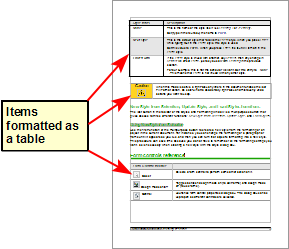 For an index or other document with two columns of text, where the text continues from the left-hand column to the right-hand column and then to the next page, all in sequence (also known as “snaking columns” of text), use page styles (with two columns). If the title of the document (on the first page) is full-page width, put it in a single-column section.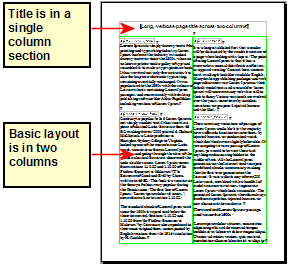 For a newsletter with complex layout, two or three columns on the page, and some articles that continue from one page to some place several pages later, use page styles for basic layout. Place articles in linked frames and anchor graphics to fixed positions on the page if necessary.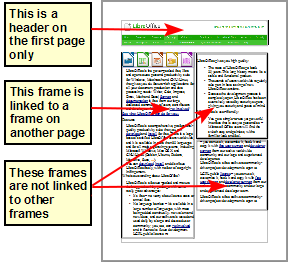 For a document with terms and translations to appear side-by-side in what appear to be columns, use a table to keep items lined up, and so you can type in both “columns”.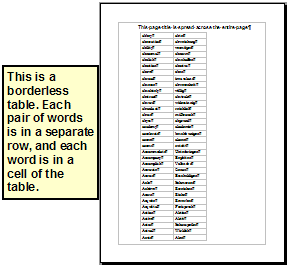 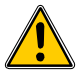 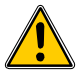 